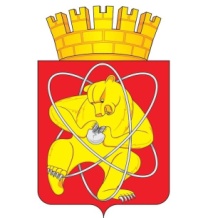 Городской округ «Закрытое административно – территориальное образование Железногорск Красноярского края»АДМИНИСТРАЦИЯ ЗАТО г. ЖЕЛЕЗНОГОРСКПОСТАНОВЛЕНИЕ08.08.2023                                                                                                                                                   № 1620г. ЖелезногорскОб отмене постановлений Администрации ЗАТО г. Железногорск В соответствии с частью 17 статьи 161 Жилищного кодекса Российской Федерации, постановлением Правительства Российской Федерации от 21.12.2018 № 1616 «Об утверждении Правил определения управляющей организации для управления многоквартирным домом, в отношении которого собственниками помещений в многоквартирном доме не выбран способ управления таким домом или выбранный способ управления не реализован, не определена управляющая организация, и о внесении изменений в некоторые акты Правительства Российской Федерации»,  в связи с заключением договора управления многоквартирным домом, руководствуясь Уставом ЗАТО Железногорск,  ПОСТАНОВЛЯЮ:1. Отменить постановление Администрации ЗАТО г. Железногорск от 20.07.2022 № 1428 «Об определении управляющей организации для управления многоквартирным домом, расположенном по адресу: Красноярский край, ЗАТО Железногорск, п. Подгорный, ул. Кировская, д. 11Б».2. Отменить постановление Администрации ЗАТО г. Железногорск от 20.07.2022 № 1430 " Об определении управляющей организации для управления многоквартирным домом, расположенном по адресу: Красноярский край, ЗАТО Железногорск, п. Новый Путь,  ул. Майская, д. 7".3. Отменить постановление Администрации ЗАТО г. Железногорск от 02.12.2022 № 2541 "О внесении изменений в постановление Администрации ЗАТО г. Железногорск от 20.07.2022 № 1430 «Об определении управляющей организации для управления многоквартирным домом, расположенным по адресу: Красноярский край, ЗАТО Железногорск, п. Новый Путь,                          ул. Майская, д. 7»".4. Отменить постановление Администрации ЗАТО г. Железногорск от 20.07.2022 № 1429 «Об определении управляющей организации для управления многоквартирным домом, расположенном по адресу: Красноярский край, ЗАТО Железногорск, п. Додоново, ул. Полевая, д. 18».5. Отменить постановление Администрации ЗАТО г. Железногорск от 20.07.2022 № 1431 «Об определении управляющей организации для управления многоквартирным домом, расположенном по адресу: Красноярский край, ЗАТО Железногорск, п. Додоново, ул. Полевая, д. 19».6. Управлению внутреннего контроля Администрации ЗАТО г. Железногорск (В.Г. Винокурова) довести настоящее постановление до сведения населения через газету «Город и горожане».7. Отделу общественных связей Администрации ЗАТО г. Железногорск (И.С. Архипова) настоящее постановление на официальном сайте Администрации ЗАТО г. Железногорск в информационно-телекоммуникационной сети «Интернет».8. Контроль над исполнением настоящего постановления возложить на первого заместителя Главы ЗАТО г. Железногорск по вопросам жилищно-коммунального хозяйства Р.И. Вычужанина.9. Настоящее постановление вступает в силу после его официального опубликования.Глава ЗАТО г. Железногорск                                                         Д.М. Чернятин